For each of the following areas, please indicate the individual’s need(s) and recommended level(s) of assistance.DDAP-EFM-1008  Rev. 1/16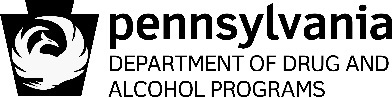 DDAP-EFM-1008  Rev. 1/16DDAP-EFM-1008  Rev. 1/16Case Management Service PlanCase Management Service PlanCase Management Service PlanCase Management Service PlanCase Management Service PlanCase Management Service PlanProvider Location:       	Provider Name:       	DDAP License #:        	Provider Location:       	Provider Name:       	DDAP License #:        	Provider Location:       	Provider Name:       	DDAP License #:        	Provider Location:       	Provider Name:       	DDAP License #:        	UCN:Date:First Name:First Name:M.I.:M.I.:Last Name:Suffix:NeedArea of AssistanceArea of AssistanceDate Consent CompletedHEALTHCARE COVERAGE - i.e. MA, Healthcare Market Place, Veteran’s Benefits, etc.HEALTHCARE COVERAGE - i.e. MA, Healthcare Market Place, Veteran’s Benefits, etc.Comments:Action Step:       Action Step:       Action Step:       Comments:60 Day Update:       60 Day Update:       60 Day Update:       Comments:120 Day Update:       120 Day Update:       120 Day Update:       BASIC NEEDS  - i.e., assistance with meeting basic needs such as food, clothing, and transportation, assistance with getting client into a healthy recovery environment, referral to housing agencies, etc.BASIC NEEDS  - i.e., assistance with meeting basic needs such as food, clothing, and transportation, assistance with getting client into a healthy recovery environment, referral to housing agencies, etc.Comments:Action Step:       Action Step:       Action Step:       Comments:60 Day Update:       60 Day Update:       60 Day Update:       Comments:120 Day Update:       120 Day Update:       120 Day Update:       PHYSICAL HEALTH - i.e., medication management, pressing medical issues needing attention, pregnancy testing, pre-natal care, TB assessment, HIV/AIDS, Hepatitis, etc.PHYSICAL HEALTH - i.e., medication management, pressing medical issues needing attention, pregnancy testing, pre-natal care, TB assessment, HIV/AIDS, Hepatitis, etc.Comments:Action Step:       Action Step:       Action Step:       Comments:60 Day Update:       60 Day Update:       60 Day Update:       Comments:120 Day Update:       120 Day Update:       120 Day Update:       EMOTIONAL/MENTAL HEALTH - i.e., mental health referral, psychotropic medication management; co-occurring referral, etc.EMOTIONAL/MENTAL HEALTH - i.e., mental health referral, psychotropic medication management; co-occurring referral, etc.Comments:Action Step:       Action Step:       Action Step:       Comments:60 Day Update:       60 Day Update:       60 Day Update:       Comments:120 Day Update:       120 Day Update:       120 Day Update:       FAMILY - i.e., counseling,  education, resources, etc.FAMILY - i.e., counseling,  education, resources, etc.Comments:Action Step:       Action Step:       Action Step:       Comments:60 Day Update:       60 Day Update:       60 Day Update:       Comments:120 Day Update:       120 Day Update:       120 Day Update:       CHILD CARE - i.e., assisting client with: child custody/visitation and/or childcare arrangements, etc.CHILD CARE - i.e., assisting client with: child custody/visitation and/or childcare arrangements, etc.Comments:Action Step:       Action Step:       Action Step:       Comments:60 Day Update:       60 Day Update:       60 Day Update:       Comments:120 Day Update:       120 Day Update:       120 Day Update:       LEGAL STATUS - i.e., referral for legal assistance, communication skills when dealing with probation/
parole, etc.LEGAL STATUS - i.e., referral for legal assistance, communication skills when dealing with probation/
parole, etc.Comments:Action Step:       Action Step:       Action Step:       Comments:60 Day Update:       60 Day Update:       60 Day Update:       Comments:120 Day Update:       120 Day Update:       120 Day Update:       EDUCATION /VOCATION - i.e., GED, tutoring, English as a Second Language (ESL) Office of Vocational Rehabilitation (OVR) etc.EDUCATION /VOCATION - i.e., GED, tutoring, English as a Second Language (ESL) Office of Vocational Rehabilitation (OVR) etc.Comments:Action Step:       Action Step:       Action Step:       Comments:60 Day Update:       60 Day Update:       60 Day Update:       Comments:120 Day Update:       120 Day Update:       120 Day Update:       LIFE SKILLS - i.e., assistance with cooking, cleaning, grocery shopping, paying bills in a timely manner, etc.LIFE SKILLS - i.e., assistance with cooking, cleaning, grocery shopping, paying bills in a timely manner, etc.Comments:Action Step:       Action Step:       Action Step:       Comments:60 Day Update:       60 Day Update:       60 Day Update:       Comments:120 Day Update:       120 Day Update:       120 Day Update:       SOCIAL - i.e., develop healthy leisure activities, develop social skills, etc.SOCIAL - i.e., develop healthy leisure activities, develop social skills, etc.Comments:Action Step:       Action Step:       Action Step:       Comments:60 Day Update:       60 Day Update:       60 Day Update:       Comments:120 Day Update:       120 Day Update:       120 Day Update:       EMPLOYMENT - i.e., job search assistance, job training, résumé writing, Career Link, etc.EMPLOYMENT - i.e., job search assistance, job training, résumé writing, Career Link, etc.Comments:Action Step:       Action Step:       Action Step:       Comments:60 Day Update:       60 Day Update:       60 Day Update:       Comments:120 Day Update:       120 Day Update:       120 Day Update:       Additional Comments: Additional Comments: 